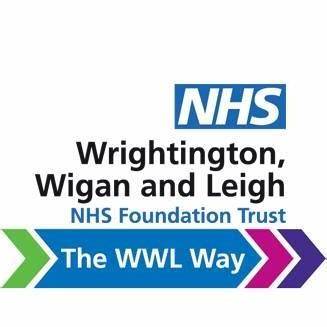 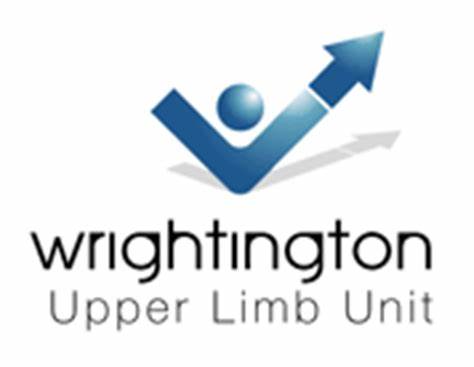          DirectionsDirections from the NorthFollow the M6 South bound heading for Wigan. At junction 27, Standish, leave the M6. Get in the right hand lane of the slip road. At the roundabout follow signs for Parbold and Ormskirk on the A5209. Once you are on the A5209 signs for Wrightington Hospital are clearly visible. The hospital is approximately a half mile form junction 27 of the M6 on your left.Directions from the SouthFollow the M6 North bound for Wigan. At junction 27, Standish, leave the M6. Get in the left hand lane. At the roundabout follow signs for Ormskirk and Parbold on the A5209. Once you are on the A5209 follow signs for Wrightington Hospital which are clearly visible. The hospital is approximately a half mile from junction 27 of the M6 on your left. Wrightington Hospital, Hall Lane, Appley Bridge, Wigan WN6 9EP